Для заказа доставки данной работы воспользуйтесь поиском на сайте по ссылке:  http://www.mydisser.com/search.html Національна академія наук україниІнститут географії   МОЗГОВИЙ Артем Анатолійович                                                                                        УДК 911.375.3 (477.43/.44/.84)ФУНКЦІОНАЛЬНИЙ РОЗВИТОК МАЛИХ МІСТ В РЕГІОНАЛЬНІЙ СИСТЕМІ РОЗСЕЛЕННЯ(НА ПРИКЛАДІ ПОДІЛЬСЬКОЇ РЕГІОНАЛЬНОЇСИСТЕМИ РОЗСЕЛЕННЯ)11.00.02 – економічна і соціальна географіяавторефератдисертації на здобуття наукового ступенякандидата географічних наукКиїв – 2004Дисертацією є рукопис.Робота виконана на кафедрі економічної і соціальної географії Національного педагогічного університету імені М.П. Драгоманова Міністерства освіти і науки УкраїниНауковий керівник:        кандидат географічних наук, професор, завідувач кафедриекономічної і соціальної географії,Загородній Володимир Васильович, Національний педагогічний університет імені М.П. ДрагомановаОфіційні опоненти:         доктор географічних наук, професор,Пітюренко Юхим Іванович,Київський національний економічний університеткандидат географічних наук, доцент,Панасенко Тамара Володимирівна,Вінницький державний педагогічний університет іменіМихайла КоцюбинськогоПровідна установа: Київський національний університет імені Тараса ШевченкаМіністерства освіти і науки УкраїниЗахист відбудеться «12» березня 2004 року о 14ºº годині на засіданні спеціалізованої вченої ради Д 26.163.01 Інституту географії НАН України за адресою: 01034, м. Київ, вул. Володимирська, 44.З дисертацією можна ознайомитись у бібліотеці Інституту географії НАН України (01034, м.Київ, вул. Володимирська, 44).Автореферат розісланий «____» лютого 2004 року.Вчений секретарспеціалізованої вченої радикандидат географічних наук                                                                       Г.П. Підгруднийзагальна характеристика роботиАктуальність теми дослідження. Проблема соціально-економічного розвитку малих міст за умов трансформації українського суспільства постає у новій якості і набула загальнодержавного значення, про що свідчать: Розпорядження Президента України                 № 327/2000 р.п. “Про забезпечення комплексного розвитку малих міст України”, постанова Верховної Ради “Щодо стану та перспективи депресивних регіонів, міст та селищ України”      № 782-IV та затвердження Верховною Радою “Загальнодержавної програми розвитку малих міст України” № 773-IV. Головна увага держави у регіональній та міській політиці приділена збереженню цієї категорії міст саме як малих, що мають унікальне міське середовище, та переходу їх на багатофункціональну основу розвитку – ускладненні  й розширенні спектру їх міських функцій. Формування цілеспрямованої політики з боку держави  у зазначених напрямах не уявляється можливим без поглибленого вивчення величезної за чисельністю та строкатої за своїм генетичним і функціональним складом категорії поселень, якими є малі міста. Провідна роль у дослідженні проблем та перспектив розвитку малих міст України має належати суспільно-географічній науці.Подільська регіональна система розселення є класичною для такого суспільно-географічного дослідження, оскільки у її межах малі міста проявляють себе найяскравіше порівняно з іншими регіонами України. Мережа малих міст тут є добре розвиненою і майже рівномірно розосередженою. Крім того, малі міста Подільської регіональної системи розселення не залучено до міських агломерацій, що дає змогу досліджувати їх розвиток у найбільш “чистому” вигляді, коли місто стоїть на чолі адміністративного району – є локальною “столицею” певної території, а не поглинуте потужними зв’язками у міські агломерації, де йому відведено другорядну роль.Зв’язок роботи з науковими програмами, планами, темами. Дослідження здійснювалось у відповідності з науково-дослідною тематикою кафедри економічної і соціальної географії Національного педагогічного університету імені М.П. Драгоманова. Матеріали дисертаційної роботи використані в навчальному процесі при викладанні курсів “Географія населення” та “Конструктивна географія”, а також при виконанні держбюджетної теми “Конструктивні економіко-географічні дослідження та методика їх використання в навчальному процесі вузу” (номер державної реєстрації 0198V001671).Мета та задачі дослідження. Основна мета даного дослідження – виявити тенденції Подільської регіональної системи розселення та визначити напрями їх подальшого функціонального розвитку в умовах трансформації українського суспільства. Це має стати основою для окреслення конкретних заходів щодо економічної активізації малих міст та розробки засад комплексної міської політики. Відповідно до поставленої мети, сформульовано такі задачі:- поглибити методологічні, теоретичні та методичні основи суспільно-географічного  дослідження малих міст;- розкрити вплив основних соціально-економічних та природних чинників на функціональний розвиток малих міст Подільської регіональної  системи розселення;;- визначити місце і роль малих міст у структурі Подільської регіональної системи розселення;- дослідити сучасний рівень розвитку основних функцій малих міст Подільської регіональної системи розселення;- виявити основні закономірності та тенденції функціонального розвитку малих міст Подільської регіональної системи розселення в умовах трансформаційних процесів у господарстві регіону;- на основі аналізу сучасного рівня соціально-економічного розвитку та ролі малих міст  в територіальній організації продуктивних сил регіону окреслити можливі варіанти шляхів їх економічної активізації у перспективі.Об’єкт дослідження – малі міста (до 50 тис. осіб) Подільської регіональної системи розселення. Предмет дослідження – функціональний розвиток  малих міст  Подільської регіональної системи розселення. Методи дослідження. Методологічною основою дисертаційного дослідження є фундаментальні положення теорії суспільної географії. При вирішенні завдань дослідження використовувались теоретичні і прикладні розробки вітчизняних та зарубіжних географів з питань географії населення та геоурбаністики. У дослідженні використовувались загальні методологічні принципи наукового аналізу складних географічних об’єктів, якими є міста, зокрема принцип об’єктивності, системності, історизму, дискретності. Багатоаспектність аналізованих в роботі явищ і різноманітних процесів, що проходять у розвитку міст зумовила необхідність застосування в дисертаційному дослідженні системно-структурного, компаративного, абстрактно-логічного методів дослідження. При розгляді окремих аспектів було застосовано метод наукової систематизації (групування, класифікації та типологізації), багатовимірний аналіз, а також спеціальні методи (картографічний, історико-географічний, статистико-демографічний, порівняльно-географічний, польових досліджень). Наукова новизна одержаних результатів.  В результаті дослідження обраної теми обґрунтовано ряд положень: - розширено та поглиблено теоретико-методологічні засади суспільно-географічного дослідження малих міст;- з’ясовано важливість ролі та функцій малих міст у розміщенні продуктивних сил та територіальній організації регіону;- досліджено розвиток основних функцій малих міст Подільської регіональної системи розселення в умовах трансформації господарського комплексу країни та регіону;- виявлено основні тенденції функціонального розвитку малих міст Подільської регіональної системи розселення в сучасних умовах;- визначено проблеми розвитку малих міст  Подільської регіональної системи розселення в умовах трансформації суспільства;- запропоновано функціональну типологію малих міст Подільської регіональної системи розселення;- окреслено напрями соціально-економічного розвитку малих міст Подільської регіональної системи розселення на перспективу.Практичне значення одержаних результатів. Окреслено сучасні підходи до  змісту поняття та тенденцій функціонального розвитку в умовах трансформації господарського комплексу країни в цілому та окремих регіонів. Запропоновано нову функціональну типологію малих міст регіону дослідження, з урахуванням перспективності основних функціональних можливостей їх розвитку. Розроблені у  дисертації теоретичні положення і методичні підходи до вивчення функціонального розвитку малих міст, можуть бути базою для подальших теоретичних розробок з проблематики малих міст інших регіонів. Практичне значення роботи полягає у розробці конкретних шляхів економічної активізації малих міст Подільської регіональної системи розселення та обґрунтовані перспективні напрями їх функціонального розвитку, що можуть бути використані органами державного управління при розробці програм регіонального розвитку та розробці генеральних планів міст. Матеріали дослідження можуть бути використані у навчальному процесі при викладанні курсів “Геоурбаністика”, “Географія населення” та “Конструктивна географія” у вищих навчальних закладах.Особистий внесок здобувача. Дисертаційне дослідження є самостійною науковою роботою, в якій викладено науково-обґрунтоване авторське бачення напрямів поглиблення комплексного функціонального розвитку малих міст Подільської регіональної системи розселення в умовах трансформації господарства регіону. Науково-практичні результати, що викладені в дисертації, належать автору і є його науковим доробком.Основні наукові положення дисертації обґрунтовані і достовірні. Вони базуються на критичному аналізі багатьох літературних джерел з питань теорії, методології та методики суспільно-географічного дослідження малих міст та діючих законодавчих та нормативних актах щодо адміністративно-територіального поділу, місцевого самоврядування, проблем та перспектив розвитку депресивних територій та малих міст України. Роботу виконано, головним чином, на основі матеріалів, особисто зібраних автором у регіоні дослідження (Вінницька, Тернопільська, Хмельницька області). Використано матеріали державного комітету та обласних управлінь статистики, праці та соціального захисту населення, центрів зайнятості населення, управлінь містобудування та архітектури, економіки, освіти, медико-статистичних інформаційно-аналітичних центрів Міністерства охорони здоров’я України та ін. установ і організацій.Апробація результатів дисертації. Теоретичні положення та практичні результати дослідження обговорювалися на :Звітно-наукових конференціях викладачів, докторантів та аспірантів Національного педагогічного університету імені М.П. Драгоманова (м. Київ, березень 2001р., лютий 2002р., лютий 2003р.), Другому Всеукраїнському семінарі “Регіональне географічне краєзнавство: теорія і практика” (м. Тернопіль, грудень 2002р.), Другій Міжнародній науково-практичній конференції “Географічна освіта і наука в Україні” (м. Київ, березень 2003р.),  Міжнародній конференції “Регіон 2003: стратегія оптимального розвитку” (м. Харків, квітень 2003р.), Звітно-науковій конференції молодих вчених Національного педагогічного університету імені М.П. Драгоманова (травень 2003р.), Науково-практичній конференції “Просторовий розвиток та регіональна політика України” (м. Київ, вересень 2003 р.); Науково-практичній конференції “Актуальні проблеми розвитку економіко-географічної науки та освіти в Україні” (м. Київ, грудень 2003 р.). Публікації. Результати дослідження опубліковані у вигляді 9 статей та 6 тез доповідей на конференціях, загальним обсягом 6,1 авт.арк.  З числа публікацій, 6 статей опубліковано у фахових виданнях з обраної спеціальності, загальним обсягом 3,2 авт.арк. У співавторстві з науковим керівником –  канд. геогр. наук, проф. В.В. Загороднім – надруковано 2 публікації, загальним обсягом 0,7 авт.арк., з них автору належить 0,4 авт.арк.  Структура та об’єм роботи. Структура роботи визначається метою та завданнями даного дослідження і складається зі вступу, трьох розділів, висновків,  списку використаних джерел та додатків. Текстова частина дисертаційної роботи складає 148 сторінок, крім того у дисертації вміщено 8 рисунків та 4 таблиці, додатки, що доповнюють зміст складають 12 таблиць. Список використаних літературних джерел та матеріалів налічує 183 найменувань.основний  зміст  дисертаційної  роботиВ першому розділі – “Теоретико-методологічні основи суспільно-географічного   дослідження малих міст” висвітлено теоретичні та методичні питання суспільно-географічного дослідження малих міст, розглянуто їх еволюцію у працях – М.М. Баранського, У. Ізарда,  Р.М. Кабо, О.А. Константінова, В. Кристаллера,  Г.М. Лаппо, І.М. Маєргойза, В.В. Покшишевського, Ю.Г. Саушкіна, П. Хаггета,  Б.С. Хорєва. Теоретичні основи економіко-географічного дослідження міст і міського розселення отримали свій подальший  розвиток  у  працях вчених з проблем районної планіровки  та  містобудування: Д.І. Богорада, В.Г. Давидовича, В.І. Нудельмана, Ф.М. Лістенгурта, Є.Н. Перцика та інших.  При розробці теоретичних і прикладних питань використані наукові підходи розкриті в працях: Ю.І. Пітюренко, який глибоко дослідив розвиток міст, міське розселення України та територіальні системи міських поселень, розробив ґрунтовну функціональну типологію міст України з урахуванням перспектив їх розвитку, розробляв положення концепції перспективного розвитку міст України; Н.І. Блажко, яка вивчаючи окремі регіональні міські системи з використанням кількісних методів, розробила типологію міських поселень за ознаками їх місця в системах розселення; А.С. Степаненка, який у своїх наукових працях значну увагу приділяє розкриттю процесу соціально-економічного розвитку міст, зокрема малих,  його комплексності та   збалансованості,  методологічним  аспектам   дослідження  господарського   комплексу  міст; П. С.  Коваленка,   який    ґрунтовно    досліджував   розвиток    міської   мережі    України;   М.І. Фащевського, який розробив методологію та методичні основи суспільно-географічного дослідження розміщення і життєдіяльності населення, особливості формування промислових комплексів міст, малих зокрема, окремих регіонів та інших.На базі оцінки природних ресурсів, вивчення головних етапів у розвитку сітки міських поселень, визначення найважливіших містоутворюючих факторів та їх районоорганізуючої ролі вченими були розроблені досить вдалі з позицій наукової новизни  класифікації та типології міських поселень України, визначено і охарактеризовано основні проблеми і можливості перспективного розвитку міст. Зважаючи на особливості сучасного соціально-економічного стану та функціонального розвитку малих міст Подільської регіональної системи розселення,  на нашу думку, недостатньо уваги в сучасній суспільно-географічній науці приділяється: висвітленню значення малих міст в системах розселення різного їєрархічного рівня; обґрунтуванню їх ключової ролі в системі зв’язків “місто – село”; дослідженню функціонального розвитку цієї категорії поселень в умовах трансформації суспільства; виявленню регіональних особливостей соціально-економічного розвитку малих міст; класифікації цієї величезної і такої специфічної групи поселень за демографічними, економічними, соціальними та ін. ознаками, і ,нарешті, розробці типології малих міст на основі специфіки їх функціонального розвитку та міського потенціалу для перспективного розвитку.Ґрунтуючись на логіці суспільно-географічного дослідження малих міст, процес наукового пошуку складався з кількох етапів. На першому етапі відбувався збір статистичних матеріалів та формувалась теоретична база дослідження. На другому етапі дослідження проводився аналіз природних та суспільно-географічних чинників функціонального розвитку малих міст, були виявлені основні тенденції функціонального розвитку через аналіз особливостей розвитку окремих функцій малих міст. На заключному етапі дослідження розроблялася функціональна типологія малих міст регіону і на базі оцінки наявних ресурсів запропоновано можливі шляхи їх функціонального розвитку.Проведений аналіз літературних джерел, дав можливість автору виділити етапи зародження, формування і розвитку теорії та методології української геоурбаністики. Висвітлено багатоаспектність міста як географічного об’єкта, сформульовано авторську дефініцію міста: місто як населений пункт і географічний об’єкт є історично сформована природно-соціо-економічна територіальна система, що є організуючим центром у розвитку навколишніх територій та характеризується багатофункціональністю, динамізмом функціонування, концентрацією виробництва та населення, що закріплено державним законодавством у відповідності з особливостями господарського розвитку даної території.  Розкрито особливості міста як суспільно-географічної системи, окреслено найбільш характерні ознаки міста та розмаїття їх прояву. Автором визначено функціональний розвиток міст як основний прояв їх саморозвитку,  обґрунтовано важливість дослідження функціонального розвитку малих міст в сучасних умовах трансформації українського суспільства. Сформульовано авторське визначення малого міста, під яким ми розуміємо населений пункт, адміністративно-територіальну одиницю, що має офіційний, законодавчо затверджений Верховною Радою України, статус міста районного (обласного) підпорядкування, з чисельністю населення менше як 50 тис.осіб, що виконує систему функцій та має  виняткову роль в організації та управлінні розвитком прилеглих територій. Автором визначено перелік основних функцій малих міст, розкрито їх сутність та значимість у перспективному розвитку. До найважливіших функцій у сучасних умовах віднесені:демографічна функція – будь-яке мале місто, у першу чергу, є населеним пунктом і його населенню притаманна властивість відтворення у конкретних суспільно-історичних умовах;виробнича функція – найважливіша з економічних функцій. У складі виробничої бази міст традиційно виділяють містоутворюючі і містообслуговуючі галузі. До перших відносяться ті галузі та види діяльності, продукція і послуги яких реалізуються переважно поза межами даного міського поселення. Залучені в ці галузі необхідні ресурси, забезпечують існування і розвиток міста, процес розширеного матеріального відтворення. Система підприємств та організацій основна продукція або результати діяльності яких не виходить за межі міста, відносять до місто обслуговуючих. Важливим, в сучасних умовах, є розуміння тези про важливу містоутворюючу роль підприємств невиробничої сфери;адміністративно-управлінська функція: місто, за своїм призначенням, є організаційним центром певної території. Зона “впливу” міста може бути юридично закріпленою суспільством у вигляді меж адміністративно-територіального поділу або визначається на основі розвитку міжселищних зв’язків;торговельно-розподільча функція, що має важливе містоформуюче значення. Мале місто, як центр локальної системи розселення та, у більшості випадків, центр адміністративного району, виконує важливу роль торговельного та комунікативного посередництва у товарно-грошових відносинах жителів та суб’єктів господарювання в межах “зони впливу” міста та, як наслідок географічного поділу праці, у торговельних контактах з іншими територіями;транспортна функція – одна з провідних містоформуючих функцій. Розвинена транспортна функція яскраво характеризує місто як надзвичайно динамічну та відкриту систему, що якісно відрізняє його від сільських населених пунктів. Саме серед малих міст досить значного поширення, порівняно з іншими категоріями міст, набув транспортний профіль розвитку господарства, тому виділення цієї функції як однієї із визначальних в сучасних умовах є обґрунтованим;соціальна функція – комплексна, що включає блок невиробничої сфери діяльності, до котрих належать наступні: культурно-освітня, охорони здоров’я, комунально-господарська. Рівень реалізації цієї функції безпосередньо залежить від рівня розвитку та сформованості соціальної бази міста (житлово-комунального господарства, освіти, охорони здоров'я, культури, побутового обслуговування населення та ін.). рекреаційна функція – важлива, особливо в сучасних умовах трансформації суспільства, перспективна та специфічна функція. Малі міста мають велику кількість  історичних та культурних пам'яток, багато із них розміщені на території зі значними природними рекреаційними ресурсами, що у дуже незначній мірі задіяні у рекреаційній галузі України. Необхідно глибше освоювати та використовувати їх, розвиваючи індустрію відпочинку, яка може мати не тільки місцеве, державне, але й міжнародне значення;природоохоронна функція – специфічна і важлива функція малих міст, що реалізується через поширення природоохоронних заходів, метою котрих є наближення до екологічної рівноваги між природними та суспільними геосистемами. Функціонування і розвиток соціально-економічної бази малих міст визначає особливості використання території як ресурсу, величину антропогенного навантаження на природні комплекси. На староосвоєних територіях, що мають густу мережу малих міст, значну концентрацію виробництва, а також обмежені природні ресурси для економічного і соціального розвитку міст, антропогенне навантаження на територію постійно зростає і внаслідок цього посилюється роль екологічного фактора у формуванні господарських комплексів даних поселень. Другий розділ – “Сучасний функціональний розвиток малих міст Подільської регіональної системи розселення: чинники та основні тенденції” – присвячено виявленню основних тенденцій процесу функціонального розвитку малих міст Подільської регіональної системи розселення в умовах трансформації українського суспільства. Виходячи із основних сформульованих теоретичних засад, автором проведено аналіз розвитку малих міст у плані реалізації їх сучасних функцій, їх структури та можливостей розвитку у перспективі.Оцінено безпосередній та опосередкований вплив природних умов та ресурсів і суспільно-географічних чинників на функціональний розвиток. Аналіз кількісних показників, що якісно характеризують природні умови та ресурси території дослідження, засвідчив їх сприятливість для подальшого багатофункціонального розвитку малих міст. Дослідження процесу формування міської мережі регіону дозволяє зробити висновок, що на початкових етапах вирішальний містоформуючий вплив мали природні чинники (річкова система, особливості рельєфу, родовища мінеральних ресурсів та ін.), але в процесі розвитку продуктивних сил регіону, особливо у ХІХ-ХХ ст., провідного значення у формуванні містоутворюючої бази набули суспільно-географічні чинники (розвиток цукрової промисловості, будівництво залізних доріг, прикордонна міждержавна торгівля та ін.).Структура, рівень реалізації сучасних функцій та основні тенденції функціонального розвитку малих міст Подільської регіональної системи розселення аналізувались за системою показників і ознак, з числа яких, нами прийняті за основні наступні:при аналізі розвитку демографічної функції враховувалась динаміка абсолютної чисельності наявного населення у малих містах за переписні роки (починаючи з 1959 р.), показники динаміки формування природного приросту (скорочення) населення (1990-2001 рр.), статево-вікова структура населення, показник співвідношення міського та сільського населення по адміністративних районах (за 1989 та 2001 рр.);виробнича функція малих міст аналізувалась за загальними обсягами промислової продукції у фактично діючих цінах (крб./грн.), середньорічною кількістю промислово-виробничого персоналу (тис.осіб), показником вартості основних фондів на кінець року (крб./грн.), рентабельністю продукції промислових підприємств (у відсотках) та часткою збиткових підприємств (у відсотках) за період (1985-2001 рр.);рівень реалізації адміністративно-управлінської функції визначався статусом малого міста у адміністративно-територіальному устрої України (місто обласного рівня підпорядкування, центр адміністративного району, місто районного рівня підпорядкування);при аналізі розвитку торговельно-розподільчої функції малих міст враховувались наступні показники (за 1990-2001 рр.): загальний обсяг роздрібного товарообороту (крб./грн.), кількість підприємств роздрібної торгівлі (одиниць на 1тис. осіб) та торгова площа в магазинах (м² на 1 тис. осіб);при дослідженні розвитку транспортної функції малих міст були враховані наступні показники: інтенсивність перевезення вантажів по автомобільних дорогах загального користування (тис. тонно-кілометрів на 1 км доріг), відправлення (перевезення) пасажирів за видами транспорту загального користування (тис.осіб),  кількість легкових автомобілів у приватній власності (одиниць) за період (1985-2001рр.), показник типів покриття автомобільних доріг (км., станом на 1 липня 1999 року);аналіз розвитку рекреаційної функції малих міст базувався на наступних основних показниках: динаміка кількості рекреаційних закладів (одиниць), місткість рекреаційних закладів (осіб), також враховується профіль закладу (санаторій, санаторій-профілакторій, пансіонат, база відпочинку);рівень реалізації природоохоронної функції малих міст визначався аналізом наявної кількості природоохоронних об’єктів в межах міста (ботанічні сади, дендрологічні парки, парки-пам’ятки садово-паркового мистецтва, пам’ятки природи) та їх значенням (загальнодержавне, регіональне, місцеве).Багатовимірний аналіз вищенаведених кількісних показників в процесі дослідження розвитку функцій малих міст Подільської регіональної системи розселення дозволив виділити три якісних рівня реалізації кожної з функцій конкретного міста     (Рис. 1.1). Проведений аналіз дозволив також виявити наступні основні тенденції та особливості функціонального розвитку малих міст Подільської регіональної системи розселення:У розвитку демографічної функції загрозливого характеру набуває депопуляція населення (у 2001р. природний приріст населення в малих містах становив в середньому мінус 6,7); співвідношення статей прогресує в бік підсилення диспропорційності (у 2001р. на 1000 жінок припадало в середньому  847 чоловіків); в малих містах продовжує складатись вкрай несприятлива  вікова структура населення (у 2001р. частка населення у віці, старшому за працездатний, становила в середньому 25%) та зростає демографічне навантаження (у 2001р. в середньому 1015-1017). Складна демографічна ситуація негативно позначається на формуванні працересурсного потенціалу.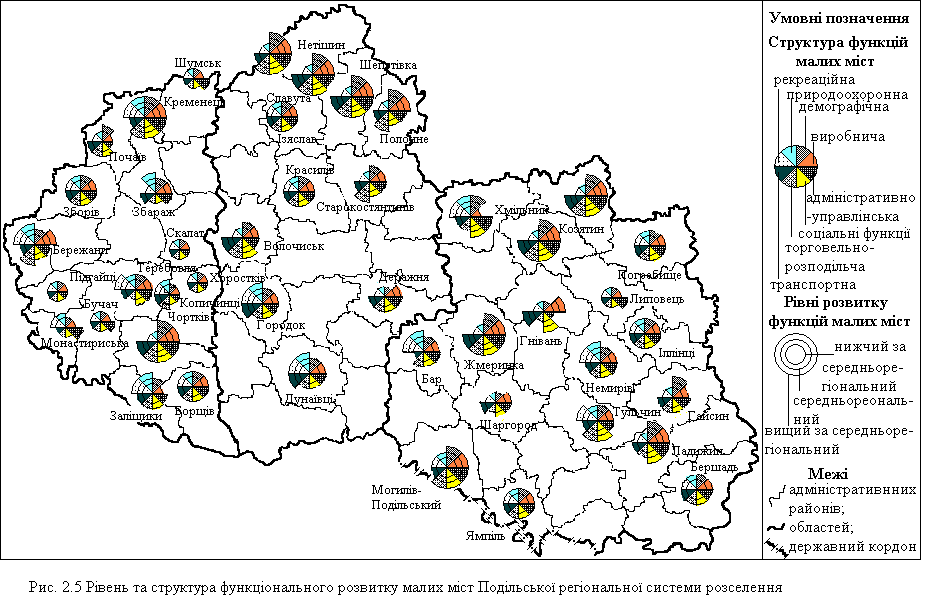 Характеризуючи розвиток виробничої функції малих міст необхідно відмітити, щоосновою спеціалізації виробництва лишаються харчова та легка промисловості (38% і 15% всієї виробленої товарної продукції у 2001 р. відповідно), хоча зберігається тенденція до скорочення обсягів виробництва спеціалізуючої продукції харчової промисловості – цукру (за період з1991 по 2001 р. у 4 рази). Активно розвивається на базі місцевої сировини промисловість будівельних матеріалів та електроенергетика. Простежується тенденція до диверсифікації виробництва, поступового впровадження ресурсозаощадливих технологій, розвиток міжнародного маркетингу.Адміністративно-управлінська функція малих міст за період незалежності зберігає сталу тенденцію до розвитку у плані розширення прав органів місцевого самоврядування.В умовах глибокої структурної економічної кризи середини 90-х рр. ХХ ст. і вивільнення значних трудових ресурсів набула значного розвитку торговельно-розподільча функція малих міст, сфера торгівлі перетворилась для окремих малих міст на містоформуючу.Транспортна функція малих міст регіону має значні перспективи для розвитку, зважаючи на значний незадіяний транспортно-географічний потенціал.Сучасний розвиток рекреаційної функції (кількість та якість рекреаційних закладів) малих міст не відповідає сучасним вимогам і потребам. Кількість рекреаційних закладів з початку 90-х рр. ХХ ст. постійно зменшувалась, це є неприйнятним в регіоні зі значним невикористаним природним та історико-культурним рекреаційним потенціалом.Природоохоронна функція в малих містах Поділля недостатньо розвинута, хоча в їх межах розташована значна кількість природних об’єктів, що мають загальнодержавну та міжнародну цінність. Необхідним є проведення державної інвентаризації міських територій з метою їх раціонального функціонального використання у перспективі. В третьому розділі “Функціональна типологія малих міст Подільської регіональної системи розселення та перспективи їх розвитку” розроблено питання функціональної типології малих міст Подільської регіональної системи розселення з урахуванням можливостей їх перспективного розвитку. Малі міста Подільської регіональної системи розселення характеризуються великою функціональною складністю та різноманіттям. Вони відрізняються людністю, географічним положенням, величиною і структурою соціально-економічного потенціалу поселення. Величина міського поселення, його функціональна структура, роль в системах розселення є найважливішими у визначенні типів малих міст. Людність і функції населених пунктів визначають “зони” їх впливу в системах розселення різних ієрархічних рангів. Найбільш розвинутими є поліфункціональні поселення, які мають вигідне економіко-географічне, у тому числі і транспортно-географічне положення, здійснюють соціально-економічній вплив на менш розвинуті поселення навколишньої території (сільські і міські). Це переважно районні центри, які пов'язані організаційно-господарськими, трудовими, культурно-побутовими зв'язками із сільською місцевістю, а також іншими містами. Залежно від географічного положення поселення, розвинутості транспортної системи ці зв'язки можуть бути потужними або малопотужними, регулярними, періодичними чи епізодичними. Використання теоретичних та методичних розробок вітчизняних географів, з урахуванням тієї обставини, що у нових економічних та політичних обставинах української державності є необхідним перегляд й доповнення вже існуючих варіантів типологізації міст України, дозволило виділити серед малих міст Подільської регіональної системи розселення, в процесі вивчення їх функціональних особливостей і розвитку, основні функціональні типи та підтипи малих міст Поділля з урахуванням перспективності їх розвитку: Багатофункціональні малі міста-центри локальних систем розселення зі значною економічною базою для розвитку багатогалузевої промисловості та соціальної інфраструктури (Могилів-Подільський, Славута, Шепетівка);Малі міста зі значним потенціалом формування в них багатофункціональних центрів локальних систем розселення на базі: а) міст-центрів електроенергетики міжрайонного значення (Ладижин, Нетішин);б) міст зі середньорозвиненою промисловістю, але значним торговельно-економічним централізуючим потенціалом (Кременець, Старокостянтинів, Чортків); в) міст-транспортних центрів міжрайонного значення (Жмеринка, Козятин); г) міст з переважним значенням курортно-оздоровчих функцій (Хмільник).Малі міста  із галузево спеціалізованою промисловістю,  центри місцевих та кущових систем розселення з потенціалом розвитку багатофункціональності на базі наявності: а) вільних трудових ресурсів, існуючої інфраструктури та об’єктів промисловості (машинобудування та металообробки – Бар, Городок;  електротехнічної – Бершадь; будівельних матеріалів –  Гнівань; скляної –  Бережани;  целюлозно-паперової –  Полонне;  легкої – Дунаївці, Теребовля, Тульчин; харчової – Борщів, Гайсин, Красилів, Немирів);б) значних водних ресурсів (Заліщики, Ямпіль); в) вигідного транспортно-географічного положення (Волочиськ,  Дунаївці,  Калинівка, Копичинці); г) значного туристичного-рекреаційного потенціалу (Збараж, Ізяслав, Почаїв).Малі міста зі слабкою містоутворюючою економічною базою, центри місцевих та кущових  систем розселення з привалюванням організаційно-господарських та культурно-побутових функцій. Населених пунктів цього типу в межах Подільської реґіональної системи розселення нараховується тринадцять: Бучач, Зборів, Іллінці, Липовець, Монастириська, Підгайці, Погребище, Скалат, Теребовля, Хоростків, Шаргород, Шумськ,  причому вісім з них – у Тернопільській обласній системі розселення. Ці малі міста потребують обережного індивідуального підходу з боку держави у вирішенні їх соціально-економічних проблем, так як більшість з них мають своє унікальне міське середовище, що формувалось сотнями років. Функціональна типологія  дозволяє дати різнобічну, синтетичну характеристику певним типам міст. Спираючись на такі типологічні характеристики та співставляючи їх з потенціалом конкретного малого міста, є можливим обґрунтування напрямів і перспектив соціально-економічного розвитку малих міст. Оцінка впливу природних та суспільно-географічних чинників на функціональний розвиток малих міст Подільської регіональної системи розселення дозволила виділити базові для перспективного розвитку малих міст регіону види ресурсів: трудові, рекреаційні, територіальні та водні (Рис. 1.2). Проведене дослідження дозволило визначити основні напрями оптимізації функціонального розвитку малих міст Подільської регіональної системи розселення: реалізація Загальнодержавної програми розвитку малих міст України; розробка та законодавче закріплення державної та регіональної міської політики; впровадження територіального моніторингу соціально-економічного розвитку малих міст; проведення комплексної оцінки міських територій, розробити кадастр земель рекреаційного призначення; пріоритетність розвитку сфери рекреаційних послуг в малих містах регіону та нових видів туризму; ефективне використання ресурсів конкретного малого міста для забезпечення оптимізації функціонального розвитку в перспективі.висновкиПодільська регіональна система розселення знаходиться у стані формування, центр її остаточно не визначено, дана  регіональна система вирізняється серед інших найнижчим рівнем урбанізації. Характерними особливостями Подільської регіональної системи розселення також є гіпертрофованість розвитку центрів субрегіональних систем та практична відсутність у міській мережі ланки середніх міст (за винятком м. Кам’янець-Подільський – колишнього регіонального центра). Наведені обставини зумовлюють особливості розвитку малих міст  Подільської регіональної системи розселення, де вони часто перебирають на себе виконання функцій центрів вищого рівня, розвиваються не зазнаючи, у більшості випадків, впливів значних міських агломерацій та реалізують свій організаційно-управлінський потенціал як справжні „столиці” адміністративних районів;При значному ступені узагальнення, місто як населений пункт і географічний об’єкт, на нашу думку, являє собою історично сформовану природно-соціо-економічну територіальну систему, що є організуючим центром у розвитку навколишніх територій та характеризується       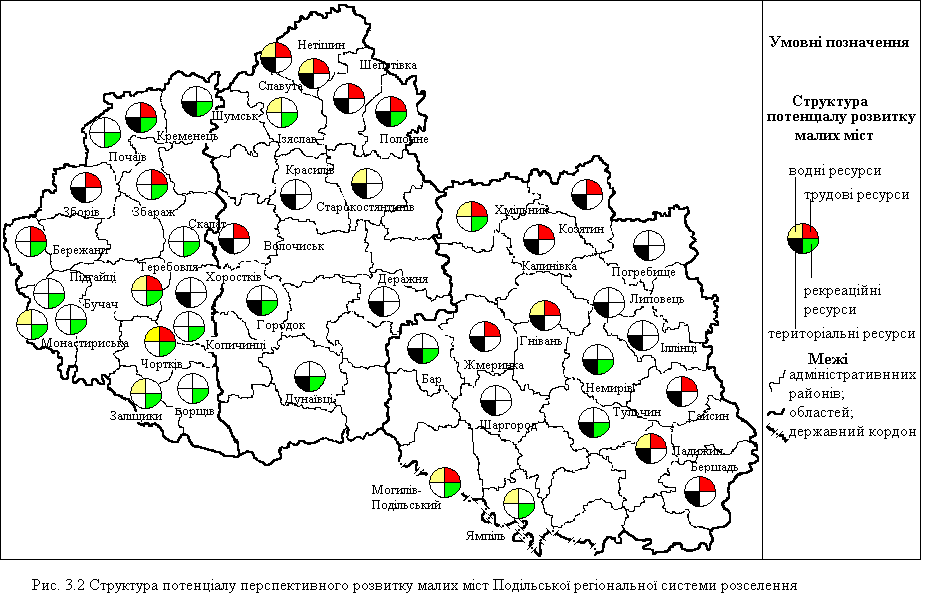 багатофункціональністю, динамізмом функціонування, концентрацією виробництва та населення, що закріплено національним законодавством у відповідності з особливостями господарського розвитку даної території;Під поняттям “мале місто“ ми розуміємо населений пункт, адміністративно-територіальну одиницю, що має офіційний, законодавчо затверджений Верховною Радою України, статус міста районного (обласного) підпорядкування, з чисельністю населення менше як 50 тис.осіб., що виконує систему функцій та має  виняткову роль в організації та управлінні розвитком прилеглих територій.Місце малих міст в територіальній організації суспільства та їх роль в управлінні розвитком територій визначають функції. До основних функцій міста в сучасних умовах, на нашу думку, належать: демографічна, виробнича, адміністративно-управлінська, блок соціальних функцій (культурно-освітня, охорони здоров’я, комунально-господарська та ін.), торговельно-розподільча, транспортна, рекреаційна та природоохоронна.Функціональний розвиток необхідно розуміти, на нашу думку, як перманентну трансформацію функціональної структури міста, що спричинена інтенсивними процесами життєдіяльності населення, розвитком виробництва та переміщенням товарів, капіталу та інформації;Малі міста є ядрами систем розселення різного ієрархічного рівня, організовують своїм впливом розвиток прилеглих сільських і інших міських поселень в системі розселення; виконують роль з'єднувальної ланки в обласній системі розселення між  центром (великим містом) і сільськими населеними пунктами. Малі міста Подільської регіональної системи розселення вирізняються значним соціально-економічним потенціалом, що реалізується лише частково;Малі міста Подільської регіональної системи розселення характеризуються великою функціональною складністю та різноманіттям, що досліджувалось на третьому етапі засобом наукової систематизації. Величина міського поселення, його функціональна структура, роль в системах розселення є найважливішими у визначенні типів малих міст. Людність і функції населених пунктів визначають „зони” їх впливу в системах розселення різних ієрархічних рангів. На основі використання методу багатовимірного аналізу розроблено функціональну типологію малих міст Подільської регіональної системи розселення (виділено 4 типи і 8 підтипів). Кожен з типів (підтипів) відрізняється розвиненістю функціональної структури і має свої особливості перспективного розвитку, що представлено у наступній схемі:подальший розвиток адміністративно-управлінської, виробничої та соціальних функцій на базі значного виробничого потенціалу та інфраструктури локальних центрів передбачається в містах: Ладижин, Могилів-Подільський, Нетішин, Славута, Шепетівка;значний розвиток виробничої та торговельно-розподільчої функції на базі існуючої інфраструктури, передбачається в містах: Кременець, Старокостянтинів, Чортків; подальший значний розвиток транспортної функції та торговельно-розподільчої на базі вигідного транспортно-географічного положення та існуючої інфраструктури можливий в містах: Волочиськ, Дунаївці, Жмеринка, Калинівка, Копичинці, Козятин; розвиток рекреаційної функції на базі значних рекреаційних ресурсів: Бар, Борщів, Бучач, Збараж, Ізяслав, Почаїв, Теребовля, Хмільник;розвиток виробничої функції є можливим  на базі вільних трудових ресурсів та існуючих об’єктів промисловості в містах: Бережани, Бершадь, Гайсин, Гнівань, Городок, Дунаївці, Красилів, Немирів, Полонне, Тульчин; значних водних ресурсів в містах: Заліщики, Ямпіль; - в містах із слабкою містоутворюючою економічною базою з привалюванням організаційно-господарських та культурно-побутових функцій необхідно у перспективі розвивати адміністративно-управлінську і створити інфраструктуру для розвитку виробничої та рекреаційної функцій. Міста: Зборів, Іллінці, Липовець, Монастириська, Підгайці, Погребище, Скалат, Хоростків, Шаргород, Шумськ. Розвиток малих міст Подільської регіональної системи розселення в перспективі повинен відбуватись у напрямі розширення функцій, підвищення рівня комплексності. Можливості для цілісного розвитку міст, досягнення повноти структурних елементів господарських комплексів залежать від величини і структури соціально-економічного потенціалу, функціонального профілю міста,  ролі населеного пункту в системах розселення;Аналіз функціонального розвитку малих міст Подільської регіональної системи розселення та оцінка ресурсного потенціалу , що може бути задіяний у перспективі, дає підстави розглядати дану категорію міст як основний елемент територіальної організації продуктивних сил регіону. Враховуючи міжнародний досвід, можна прогнозувати перетворення у перспективі малих міст на передову ланку апробації та реалізації досягнень науково-технічного прогресу в нашій країні;Нагальною є реалізація Загальнодержавної програми розвитку малих міст та прийняття концептуальних засад міської політики України, під якою ми розуміємо діяльність держави, що спрямована на ефективне використання потенціалу міст (географічного положення, трудових ресурсів, середовища міста, науки та освіти) і забезпечення (підтримка та покращення) умов життя населення, що досягається узгодженням інтересів міста, регіону та країни. Міська політика повинна бути законодавчо закріплена і реалізуватися за допомогою спеціально розробленого механізму, передусім економічного.список  опублікованих  праць  за  темою  дисертаціїЗагородній В.В., Мозговий А.А. Малі міста в структурі міського розселення України // Географія і сучасність. Збірник наукових праць Національного педагогічного університету імені М.П. Драгоманова. – К.: Видавництво Національного педагогічного університету імені М.П. Драгоманова, 2000. – Вип. 4. – С. 154-166. Особистий внесок: уточнення поняття “мале місто”, простежено географію та регіональні особливості мережі малих міст в Україні (автору належить 0,3 авт. арк.).Мозговий А.А. Малі міста як невід’ємний елемент Подільської регіональної системи розселення // Наукові записки Тернопільського державного педагогічного університету. Серія: Географія. – Тернопіль: Тернопільський державний педагогічний університет імені Володимира Гнатюка, 2001. – № 2. – С. 43-49. Мозговий А.А. Розвиток малих міст України в регіональних системах розселення // Географія і сучасність. Збірник наукових праць Національного педагогічного університету імені М.П. Драгоманова. – К.: Видавництво Національного педагогічного університету імені М.П. Драгоманова, 2001. – Вип. 6. – С. 116-131. Мозговий А.А. До питання про функціональну типологію малих міст (на прикладі малих міст Подільської системи розселення) // Наукові записки Вінницького державного педагогічного університету імені Михайла Коцюбинського. Серія: Географія. – Вінниця: Вінницький державний педагогічний університет імені Михайла Коцюбинського, 2003. – Вип. 5. – С.127-132. Мозговий А.А. Класифікація та типологізація малих міст Подільської регіональної системи розселення // Географія і сучасність. Збірник наукових праць Національного педагогічного університету імені М.П. Драгоманова. – К.: Видавництво Національного педагогічного університету імені М.П. Драгоманова, 2003. – Вип. 9. – С. 206-217.Мозговий А.А. Суспільно-історичні чинники функціонального розвитку малих міст Поділля // Наукові записки Тернопільського державного педагогічного університету. Серія: Географія. – Тернопіль: Тернопільський державний педагогічний університет імені Володимира Гнатюка, 2003. – № 2. – С. 3-8.Мозговий А.А. Місто як соціокультурний феномен // Наукові записки. Релігієзнавство. Культурологія. Філософія: Збірник наукових праць. – К.: Видавництво Національного педагогічного університету імені М.П. Драгоманова, 2001. – Вип. 7. – С. 49-57. Мозговий А.А. Зародження та становлення української геоурбаністики // “Pro et contra”. Український соціально-гуманітарний науковий журнал. – К., 2003. – № 1. – 54-63.  Мозговий А.А. Функціональна типологія та перспективи комплексного соціально-економічного розвитку малих міст Поділля // Управління сучасним містом. – К., 2003. – № 7-9. – С. 176-181.  Загородній В.В., Мозговий А.А. Регіональні відмінності розвитку і розміщення малих міст України // Наукові записки: Збірник наукових статей Національного педагогічного університету імені М.П. Драгоманова – К.: Видавництво Національного педагогічного університету імені М.П. Драгоманова, 2001. – Вип. 40. – С. 202-203. Особистий внесок: проаналізовано особливості кількісного розвитку та розміщення малих міст України по реґіональних системах розселення (автору належить 0,1 авт.арк.)Мозговий А.А. Малі міста Подільської реґіональної системи розселення як об’єкт географічного дослідження // Вісник: Збірник наукових статей викладачів, докторантів, аспірантів Національного педагогічного університету імені М.П. Драгоманова – К.: Видавництво Національного педагогічного університету імені М.П. Драгоманова, 2002. – Вип. 3. – С. 50-51.Мозговий А.А. Проблематика малих міст України в шкільному курсі географії // Географічна наука і освіта в Україні. Тези доповідей ІІ Міжнар. Наук.-практ. конференції (Київ, 26-27 березня 2003 р.). – К.: ВГЛ “Обрії”, 2003. – С. 353-355. Мозговий А.А. Регіональні соціально-економічні проблеми розвитку малих міст України на прикладі Поділля // Матеріали Міжнародної науково-практичної конференції “ Регіон-2003: стратегія оптимального розвитку” (22-25 квітня 2003 року, м.Харків), Хар-ків: ТОВ “Східно-регіональний центр гуманітарно-освітніх ініціатив”, 2003. – С.65-67. Мозговий А.А Основні напрями комплексного соціально-економічного розвитку малих міст Поділля // Географія і сучасність. Збірник наукових праць Національного педагогічного університету імені М.П. Драгоманова. – К.: Видавництво Національного педагогічного університету імені М.П. Драгоманова, 2003. – Вип. 10. – С. 201-207. Мозговий А.А. До питання про періодизацію розвитку української геоурбаністики // Актуальні проблеми розвитку економіко-географічної науки та освіти в Україні: Збірник тез доповідей. – К.: Видавництво Національного педагогічного університету імені                              М.П. Драгоманова, 2003. – С. 49-50. анотаціяМозговий А.А. Функціональний розвиток малих міст в регіональній системі розселення (на прикладі Подільської регіональної системи розселення). – Рукопис.Дисертація на здобуття наукового ступеня кандидата географічних наук із спеціальності 11.00.02 – економічна і соціальна географія. – Інститут географії НАН України, Київ, 2004.В роботі узагальнено та доповнено методологічні, теоретичні та методичні засади дослідження малих міст. Поглиблено поняття малого міста як географічного об’єкта дослідження. Виявлено основні функції малого міста, що характеризують його роль у територіальній організації продуктивних сил регіону. Здійснено аналіз функціонального розвитку малих міст Подільської регіональної системи розселення в умовах трансформації господарства країни. Розроблена методика аналізу функціонального розвитку малих міст покладенаа в основу їх типологізації. Запропоновано функціональну типологію малих міст Подільської регіональної системи розселення з урахуванням перспектив їх розвитку. Ключові слова: мале місто, система розселення, функції міста, функціональний розвиток, функціональна типологія, потенціал соціально-економічного розвитку.АННОТАЦИЯМозговой А.А. Функциональное развитие малых городов в региональной системе расселения (на примере Подольской региональной системы расселения). – Рукопись.Диссертация на соискание ученой степени кандидата географических наук по специальности – 11.00.02 – экономическая и социальная география. – Институт географии НАН Украины, Киев, 2004.Диссертация посвящена исследованию функционального развития малых городов Подольской региональной системы расселения. Подольская региональная система расселения является классической для такого общественно-географического исследования, поскольку в ее границах малые города проявляют себя в наиболее ярком виде сравнительно с другими регионами Украины. Сеть малых городов здесь хорошо развита и почти равномерно территориально рассредоточена. Кроме того, малые города Подольской региональной системы расселения не вовлечены в городские агломерации, что дает возможность исследовать их развитие в наиболее “чистом” виде -  когда город стоит во главе административного района, является локальной “столицей” определенной территории.В работе на основе отечественного и зарубежного опыта обобщены и дополнены методологические, теоретические  и методические основы исследования малых городов.  Освещена многоаспектность города как географического объекта, сформулирована авторская дефиниция города. Раскрыты особенности города как общественно-географической системы, выделены наиболее характерные черты города и разнообразие их проявления. Автором определено функциональное развитие городов как основа их саморазвития,  обоснована важность исследования функционального развития малых городов в современных условиях трансформации структуры хозяйства страны и региона. Сформулировано авторское определение малого города. Выявлено основные функции малого города, характеризующие его роль в территориальной организации производительных сил региона (демографическая, производственная, административно-управленческая, социальная, торгово-распределительная, транспортная, рекреационная, природоохранная), раскрыта их сущность и значимость в перспективном развитии. Автором проанализированы непосредственные и опосредствованные влияния естественных условий и ресурсов, а также общественно-исторических процессов в качестве естественных и социально-экономических факторов функционального развития малых городов Подолья. В работе осуществлен анализ функционального развития малых городов Подольской региональной системы расселения в условиях трансформации экономики украинского государства. Разработанная  методика анализа функционального развития малых городов положена в основу их типологизации. При осуществлении анализа уровня развития отдельных городских функций проведена научная систематизация малых городов Подольской региональной системы расселения по количественным и качественным показателям. Малые города Подольской региональной системы расселения характеризуются большой функциональной сложностью и многообразием. Величина городского поселения, его функциональная структура, роль в системах расселения являются важнейшими характеристиками в определении типов малых городов. Людность и функции населенных пунктов определяют “зоны” их влияния в системах расселения разных таксономических уровней. На основе использования метода многомерного анализа разработана функциональная типология малых городов Подольской региональной системы расселения (выделено 4 типа и 8 подтипов). Каждый из типов (подтипов) отличается уровнем  развитости функциональной структуры и имеет свои особенности перспективного развития. Ключевые слова: малый город, система расселения, функции города, функциональное развитие, функциональная типология, потенциал социально-экономического развития.   SUMMARYMozgovy Artema A. Functional development of towns in regional system of settlement (as example of  Podillyan regional system of settlement). – Manuscript. The dissertation on the scientific degree of the candidate of geographical sciences on speciality 11.00.02 – economical and social geography. – Institute of geography NSA of Ukraine, Kyiv, 2004.Theoretic, methodological and methodical aspects of the research of towns are supplemented and detailed. In the thesis the term “town” as geographical object of the investigation  is defined. The basic town functions characteristiced its role in territorial organization of production region relations are revealed. The analyse of functional development of towns of Podillyan regional system of settlement in condition of the country economy transformation is given. The technique of analyse of town functional development is described. Functional typology of towns of Podillyan regional system of settlement including of its future development is suggested.Key words: town, the system of settlement, function of town, functional development, functional typology, potential of  social-economic development.воспользуйтесь поиском на сайте по ссылке:  http://www.mydisser.com/search.html